Antrag auf ein Darlehen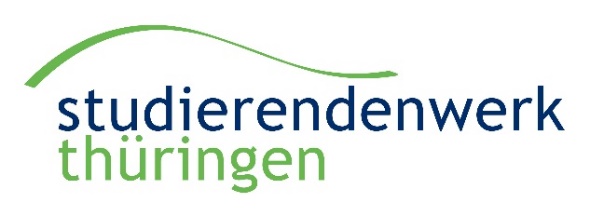 Angaben zur PersonName:					Vorname:				geboren am:				Staatsangehörigkeit:		Personalausweis-/Pass-Nr.:	 gültig bis: 				Angaben zum Studium(Fach-) Hochschule/Universität:	Studiengang:				Hochschulsemester:		Fachsemester:			Matrikelnummer:			Wohnanschrift am StudienortPostleitzahl und Stadt:		Straße und Hausnummer:		Telefonnummer/E-Mail:		Hauptwohnsitz (wenn abweichend):	Begründung der derzeitigen finanziellen Notsituation:Hiermit beantrage ich: Ein einmaliges Kurzdarlehen bis maximal 800 Euro zur Überbrückung akuter             
     Finanzprobleme.	 Ein Darlehen des Studierendenwerks Thüringen wegen einer vorübergehenden  
     finanziellen Notlage.	 Ein Härtefondsdarlehen des Deutschen Studentenwerks wegen einer vorübergehenden      
     finanziellen Notlage.	Lebenshaltungskosten Derzeit bestehen keine Verbindlichkeiten (Mietschulden, Darlehensschulden) des/der   
     Antragstellers/Antragstellerin gegenüber dem Studierendenwerk. In der Vergangenheit bewilligte Darlehen sind von dem/der Antragsteller/Antragstellerin 
     vollständig an das Studierendenwerk Thüringen zurückgezahlt worden. Derzeit bestehen Verbindlichkeiten des/der Antragsstellers/Antragstellerin gegenüber dem 
     Studierendenwerk Thüringen in Höhe von (Angabe in Euro):  Es ist kein Überbrückungsdarlehen vom Amt für Ausbildungsförderung bewilligt. Ich empfange keine anderweitigen, nicht angegebenen Sozialleistungen.1. Hiermit bin ich einverstanden, dass der/die Sozialberater/Sozialberaterin notwendige Rücksprachen mit den Abteilungen (Studentisches Wohnen, Rechnungswesen, Amt für Ausbildungsförderung) nehmen kann.2. Ich versichere, dass ich dieses Darlehen ausschließlich gemäß den Richtlinien zur Vergabe sozialer Leistungen des Studierendenwerks Thüringen verwenden werde. 
Hinweis: Die Richtlinien stehen unter: www.stw-thueringen.de/soziales/haertefalldarlehenOrt, Datum:										Unterschrift Antragsteller/Antragstellerin:	Beizufügende Inhalte:Kopie Personalausweis, Pass oder Aufenthaltstitelaktuelle Studienbescheinigung	Einkommens- und Vermögensnachweise (z.B. Kontoauszug)Einzugsermächtigung mittels SEPA-LastschriftKopie Ausweis des Adressgaranten (keine gemeinsame Adresse)Folgende Angaben werden vom Studierendenwerk Thüringen ausgefüllt.Obige Angaben wurden geprüft:			Sachbearbeiter*in:					Datum, Unterschrift:					Dem Antrag wird:  stattgegeben nicht stattgegeben	Unterschrift Abteilungsleitung: 			Unterschrift Geschäftsführer:				Einnahmen pro MonatAusgaben pro MonatElternunterhalt:                  Ernährung:                     Job:                                    Miete:                             Waisen-/Halbwaisenrente:  Strom/Heizung:              Kredite/Darlehen:               Semesterbeitrag ( :6):    BAföG:                               Krankenversicherung:    sonstiges:                                          andere Versicherungen: Telefon/Internet:             Rundfunkbeitrag:            Bücher/Kopien:               Bekleidung:                     Freizeit/Kultur/Sport:       Gesamt:                            Gesamt:                         